زانكۆی سه‌ڵاحه‌دین-هه‌ولێر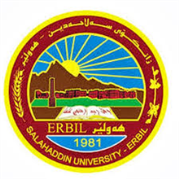 كۆلێژی:به‌شی:ژمێریاری                                                  فۆرمی سه‌روانه‌ی زێده‌كی مامۆستایان                                      مانگیNovemberڕۆژ/ كاتژمێر8:30-9:309:30-10:3010:30-11:3011:30-12:3012:30-1:301:30-2:302:30-3:303:30-4:304:30-5:30شەممەیەك شەممەp.crystalography A<--------------p.crystalography B-------دوو شەممەp.crystalography C<---------------p.crystalography D--------سێ شەممەP.crystaligraphy E --------چوار شەممەپێنج شەممەڕۆژڕۆژڕێكه‌وتتیۆری تیۆری پراكتیكیژمارەی سەروانەڕۆژڕێكه‌وتتیۆری پراكتیكیژمارەی سەروانەشەممەشەممەشەممە6/ 4یەك شەمەیەك شەمە5/114یەك شەمە7/ 44دوو شەمەدوو شەمە11/ 64دوو شەمە8/ 44سێ شەمەسێ شەمە11/ 72سێ شەمە9/ 42چوار شەمەچوار شەمە11/8چوار شەمە10/ 4پێنج شەمەپێنج شەمە11/9پێنج شەمە11/ 4 سه‌رپه‌رشتی پرۆژه‌ی ده‌رچونسه‌رپه‌رشتی پرۆژه‌ی ده‌رچونسه‌رپه‌رشتی پرۆژه‌ی ده‌رچونسه‌رپه‌رشتی پرۆژه‌ی ده‌رچونسه‌رپه‌رشتی پرۆژه‌ی ده‌رچونكۆى كاتژمێره‌كانكۆى كاتژمێره‌كانكۆى كاتژمێره‌كان1010كۆى كاتژمێره‌كانكۆى كاتژمێره‌كان1010ڕۆژڕۆژڕێكه‌وتتیۆری تیۆری پراكتیكیژمارەی سەروانەڕۆژڕێكه‌وتتیۆری پراكتیكیژمارەی سەروانەشەممەشەممە13/ 4شەممە20/ 4یەك شەمەیەك شەمە14/ 44یەك شەمە21/ 44دوو شەمەدوو شەمە15/ 44دوو شەمە22/ 44سێ شەمەسێ شەمە16/ 42سێ شەمە23/ 42چوار شەمەچوار شەمە17/ 4چوار شەمە24/ 4پێنج شەمەپێنج شەمە18/ 4پێنج شەمە25/ 4سه‌رپه‌رشتی پرۆژه‌ی ده‌رچونسه‌رپه‌رشتی پرۆژه‌ی ده‌رچونسه‌رپه‌رشتی پرۆژه‌ی ده‌رچونسه‌رپه‌رشتی پرۆژه‌ی ده‌رچونسه‌رپه‌رشتی پرۆژه‌ی ده‌رچونكۆى كاتژمێره‌كانكۆى كاتژمێره‌كانكۆى كاتژمێره‌كان1010كۆى كاتژمێره‌كانكۆى كاتژمێره‌كان1010ڕۆژڕێكه‌وتتیۆری پراكتیكیژمارەی سەروانەناوی مامۆستا: سروه سعيد عزيزنازناوی زانستی: ماموستاى ياريدهدهربەشوانەى ياسايى:6بەشوانەی هەمواركراو:10ته‌مه‌ن:39كۆی سەروانە:40هۆكاری دابه‌زینی نیساب:قوتابى دكتوراناوی مامۆستا: سروه سعيد عزيزنازناوی زانستی: ماموستاى ياريدهدهربەشوانەى ياسايى:6بەشوانەی هەمواركراو:10ته‌مه‌ن:39كۆی سەروانە:40هۆكاری دابه‌زینی نیساب:قوتابى دكتوراناوی مامۆستا: سروه سعيد عزيزنازناوی زانستی: ماموستاى ياريدهدهربەشوانەى ياسايى:6بەشوانەی هەمواركراو:10ته‌مه‌ن:39كۆی سەروانە:40هۆكاری دابه‌زینی نیساب:قوتابى دكتوراناوی مامۆستا: سروه سعيد عزيزنازناوی زانستی: ماموستاى ياريدهدهربەشوانەى ياسايى:6بەشوانەی هەمواركراو:10ته‌مه‌ن:39كۆی سەروانە:40هۆكاری دابه‌زینی نیساب:قوتابى دكتوراناوی مامۆستا: سروه سعيد عزيزنازناوی زانستی: ماموستاى ياريدهدهربەشوانەى ياسايى:6بەشوانەی هەمواركراو:10ته‌مه‌ن:39كۆی سەروانە:40هۆكاری دابه‌زینی نیساب:قوتابى دكتوراناوی مامۆستا: سروه سعيد عزيزنازناوی زانستی: ماموستاى ياريدهدهربەشوانەى ياسايى:6بەشوانەی هەمواركراو:10ته‌مه‌ن:39كۆی سەروانە:40هۆكاری دابه‌زینی نیساب:قوتابى دكتوراناوی مامۆستا: سروه سعيد عزيزنازناوی زانستی: ماموستاى ياريدهدهربەشوانەى ياسايى:6بەشوانەی هەمواركراو:10ته‌مه‌ن:39كۆی سەروانە:40هۆكاری دابه‌زینی نیساب:قوتابى دكتوراشەممە27/ 4ناوی مامۆستا: سروه سعيد عزيزنازناوی زانستی: ماموستاى ياريدهدهربەشوانەى ياسايى:6بەشوانەی هەمواركراو:10ته‌مه‌ن:39كۆی سەروانە:40هۆكاری دابه‌زینی نیساب:قوتابى دكتوراناوی مامۆستا: سروه سعيد عزيزنازناوی زانستی: ماموستاى ياريدهدهربەشوانەى ياسايى:6بەشوانەی هەمواركراو:10ته‌مه‌ن:39كۆی سەروانە:40هۆكاری دابه‌زینی نیساب:قوتابى دكتوراناوی مامۆستا: سروه سعيد عزيزنازناوی زانستی: ماموستاى ياريدهدهربەشوانەى ياسايى:6بەشوانەی هەمواركراو:10ته‌مه‌ن:39كۆی سەروانە:40هۆكاری دابه‌زینی نیساب:قوتابى دكتوراناوی مامۆستا: سروه سعيد عزيزنازناوی زانستی: ماموستاى ياريدهدهربەشوانەى ياسايى:6بەشوانەی هەمواركراو:10ته‌مه‌ن:39كۆی سەروانە:40هۆكاری دابه‌زینی نیساب:قوتابى دكتوراناوی مامۆستا: سروه سعيد عزيزنازناوی زانستی: ماموستاى ياريدهدهربەشوانەى ياسايى:6بەشوانەی هەمواركراو:10ته‌مه‌ن:39كۆی سەروانە:40هۆكاری دابه‌زینی نیساب:قوتابى دكتوراناوی مامۆستا: سروه سعيد عزيزنازناوی زانستی: ماموستاى ياريدهدهربەشوانەى ياسايى:6بەشوانەی هەمواركراو:10ته‌مه‌ن:39كۆی سەروانە:40هۆكاری دابه‌زینی نیساب:قوتابى دكتوراناوی مامۆستا: سروه سعيد عزيزنازناوی زانستی: ماموستاى ياريدهدهربەشوانەى ياسايى:6بەشوانەی هەمواركراو:10ته‌مه‌ن:39كۆی سەروانە:40هۆكاری دابه‌زینی نیساب:قوتابى دكتورایەك شەمە28/ 44ناوی مامۆستا: سروه سعيد عزيزنازناوی زانستی: ماموستاى ياريدهدهربەشوانەى ياسايى:6بەشوانەی هەمواركراو:10ته‌مه‌ن:39كۆی سەروانە:40هۆكاری دابه‌زینی نیساب:قوتابى دكتوراناوی مامۆستا: سروه سعيد عزيزنازناوی زانستی: ماموستاى ياريدهدهربەشوانەى ياسايى:6بەشوانەی هەمواركراو:10ته‌مه‌ن:39كۆی سەروانە:40هۆكاری دابه‌زینی نیساب:قوتابى دكتوراناوی مامۆستا: سروه سعيد عزيزنازناوی زانستی: ماموستاى ياريدهدهربەشوانەى ياسايى:6بەشوانەی هەمواركراو:10ته‌مه‌ن:39كۆی سەروانە:40هۆكاری دابه‌زینی نیساب:قوتابى دكتوراناوی مامۆستا: سروه سعيد عزيزنازناوی زانستی: ماموستاى ياريدهدهربەشوانەى ياسايى:6بەشوانەی هەمواركراو:10ته‌مه‌ن:39كۆی سەروانە:40هۆكاری دابه‌زینی نیساب:قوتابى دكتوراناوی مامۆستا: سروه سعيد عزيزنازناوی زانستی: ماموستاى ياريدهدهربەشوانەى ياسايى:6بەشوانەی هەمواركراو:10ته‌مه‌ن:39كۆی سەروانە:40هۆكاری دابه‌زینی نیساب:قوتابى دكتوراناوی مامۆستا: سروه سعيد عزيزنازناوی زانستی: ماموستاى ياريدهدهربەشوانەى ياسايى:6بەشوانەی هەمواركراو:10ته‌مه‌ن:39كۆی سەروانە:40هۆكاری دابه‌زینی نیساب:قوتابى دكتوراناوی مامۆستا: سروه سعيد عزيزنازناوی زانستی: ماموستاى ياريدهدهربەشوانەى ياسايى:6بەشوانەی هەمواركراو:10ته‌مه‌ن:39كۆی سەروانە:40هۆكاری دابه‌زینی نیساب:قوتابى دكتورادوو شەمە29/ 44ناوی مامۆستا: سروه سعيد عزيزنازناوی زانستی: ماموستاى ياريدهدهربەشوانەى ياسايى:6بەشوانەی هەمواركراو:10ته‌مه‌ن:39كۆی سەروانە:40هۆكاری دابه‌زینی نیساب:قوتابى دكتوراناوی مامۆستا: سروه سعيد عزيزنازناوی زانستی: ماموستاى ياريدهدهربەشوانەى ياسايى:6بەشوانەی هەمواركراو:10ته‌مه‌ن:39كۆی سەروانە:40هۆكاری دابه‌زینی نیساب:قوتابى دكتوراناوی مامۆستا: سروه سعيد عزيزنازناوی زانستی: ماموستاى ياريدهدهربەشوانەى ياسايى:6بەشوانەی هەمواركراو:10ته‌مه‌ن:39كۆی سەروانە:40هۆكاری دابه‌زینی نیساب:قوتابى دكتوراناوی مامۆستا: سروه سعيد عزيزنازناوی زانستی: ماموستاى ياريدهدهربەشوانەى ياسايى:6بەشوانەی هەمواركراو:10ته‌مه‌ن:39كۆی سەروانە:40هۆكاری دابه‌زینی نیساب:قوتابى دكتوراناوی مامۆستا: سروه سعيد عزيزنازناوی زانستی: ماموستاى ياريدهدهربەشوانەى ياسايى:6بەشوانەی هەمواركراو:10ته‌مه‌ن:39كۆی سەروانە:40هۆكاری دابه‌زینی نیساب:قوتابى دكتوراناوی مامۆستا: سروه سعيد عزيزنازناوی زانستی: ماموستاى ياريدهدهربەشوانەى ياسايى:6بەشوانەی هەمواركراو:10ته‌مه‌ن:39كۆی سەروانە:40هۆكاری دابه‌زینی نیساب:قوتابى دكتوراناوی مامۆستا: سروه سعيد عزيزنازناوی زانستی: ماموستاى ياريدهدهربەشوانەى ياسايى:6بەشوانەی هەمواركراو:10ته‌مه‌ن:39كۆی سەروانە:40هۆكاری دابه‌زینی نیساب:قوتابى دكتوراسێ شەمە30/ 42ناوی مامۆستا: سروه سعيد عزيزنازناوی زانستی: ماموستاى ياريدهدهربەشوانەى ياسايى:6بەشوانەی هەمواركراو:10ته‌مه‌ن:39كۆی سەروانە:40هۆكاری دابه‌زینی نیساب:قوتابى دكتوراناوی مامۆستا: سروه سعيد عزيزنازناوی زانستی: ماموستاى ياريدهدهربەشوانەى ياسايى:6بەشوانەی هەمواركراو:10ته‌مه‌ن:39كۆی سەروانە:40هۆكاری دابه‌زینی نیساب:قوتابى دكتوراناوی مامۆستا: سروه سعيد عزيزنازناوی زانستی: ماموستاى ياريدهدهربەشوانەى ياسايى:6بەشوانەی هەمواركراو:10ته‌مه‌ن:39كۆی سەروانە:40هۆكاری دابه‌زینی نیساب:قوتابى دكتوراناوی مامۆستا: سروه سعيد عزيزنازناوی زانستی: ماموستاى ياريدهدهربەشوانەى ياسايى:6بەشوانەی هەمواركراو:10ته‌مه‌ن:39كۆی سەروانە:40هۆكاری دابه‌زینی نیساب:قوتابى دكتوراناوی مامۆستا: سروه سعيد عزيزنازناوی زانستی: ماموستاى ياريدهدهربەشوانەى ياسايى:6بەشوانەی هەمواركراو:10ته‌مه‌ن:39كۆی سەروانە:40هۆكاری دابه‌زینی نیساب:قوتابى دكتوراناوی مامۆستا: سروه سعيد عزيزنازناوی زانستی: ماموستاى ياريدهدهربەشوانەى ياسايى:6بەشوانەی هەمواركراو:10ته‌مه‌ن:39كۆی سەروانە:40هۆكاری دابه‌زینی نیساب:قوتابى دكتوراناوی مامۆستا: سروه سعيد عزيزنازناوی زانستی: ماموستاى ياريدهدهربەشوانەى ياسايى:6بەشوانەی هەمواركراو:10ته‌مه‌ن:39كۆی سەروانە:40هۆكاری دابه‌زینی نیساب:قوتابى دكتوراچوار شەمەناوی مامۆستا: سروه سعيد عزيزنازناوی زانستی: ماموستاى ياريدهدهربەشوانەى ياسايى:6بەشوانەی هەمواركراو:10ته‌مه‌ن:39كۆی سەروانە:40هۆكاری دابه‌زینی نیساب:قوتابى دكتوراناوی مامۆستا: سروه سعيد عزيزنازناوی زانستی: ماموستاى ياريدهدهربەشوانەى ياسايى:6بەشوانەی هەمواركراو:10ته‌مه‌ن:39كۆی سەروانە:40هۆكاری دابه‌زینی نیساب:قوتابى دكتوراناوی مامۆستا: سروه سعيد عزيزنازناوی زانستی: ماموستاى ياريدهدهربەشوانەى ياسايى:6بەشوانەی هەمواركراو:10ته‌مه‌ن:39كۆی سەروانە:40هۆكاری دابه‌زینی نیساب:قوتابى دكتوراناوی مامۆستا: سروه سعيد عزيزنازناوی زانستی: ماموستاى ياريدهدهربەشوانەى ياسايى:6بەشوانەی هەمواركراو:10ته‌مه‌ن:39كۆی سەروانە:40هۆكاری دابه‌زینی نیساب:قوتابى دكتوراناوی مامۆستا: سروه سعيد عزيزنازناوی زانستی: ماموستاى ياريدهدهربەشوانەى ياسايى:6بەشوانەی هەمواركراو:10ته‌مه‌ن:39كۆی سەروانە:40هۆكاری دابه‌زینی نیساب:قوتابى دكتوراناوی مامۆستا: سروه سعيد عزيزنازناوی زانستی: ماموستاى ياريدهدهربەشوانەى ياسايى:6بەشوانەی هەمواركراو:10ته‌مه‌ن:39كۆی سەروانە:40هۆكاری دابه‌زینی نیساب:قوتابى دكتوراناوی مامۆستا: سروه سعيد عزيزنازناوی زانستی: ماموستاى ياريدهدهربەشوانەى ياسايى:6بەشوانەی هەمواركراو:10ته‌مه‌ن:39كۆی سەروانە:40هۆكاری دابه‌زینی نیساب:قوتابى دكتوراپێنج شەمەناوی مامۆستا: سروه سعيد عزيزنازناوی زانستی: ماموستاى ياريدهدهربەشوانەى ياسايى:6بەشوانەی هەمواركراو:10ته‌مه‌ن:39كۆی سەروانە:40هۆكاری دابه‌زینی نیساب:قوتابى دكتوراناوی مامۆستا: سروه سعيد عزيزنازناوی زانستی: ماموستاى ياريدهدهربەشوانەى ياسايى:6بەشوانەی هەمواركراو:10ته‌مه‌ن:39كۆی سەروانە:40هۆكاری دابه‌زینی نیساب:قوتابى دكتوراناوی مامۆستا: سروه سعيد عزيزنازناوی زانستی: ماموستاى ياريدهدهربەشوانەى ياسايى:6بەشوانەی هەمواركراو:10ته‌مه‌ن:39كۆی سەروانە:40هۆكاری دابه‌زینی نیساب:قوتابى دكتوراناوی مامۆستا: سروه سعيد عزيزنازناوی زانستی: ماموستاى ياريدهدهربەشوانەى ياسايى:6بەشوانەی هەمواركراو:10ته‌مه‌ن:39كۆی سەروانە:40هۆكاری دابه‌زینی نیساب:قوتابى دكتوراناوی مامۆستا: سروه سعيد عزيزنازناوی زانستی: ماموستاى ياريدهدهربەشوانەى ياسايى:6بەشوانەی هەمواركراو:10ته‌مه‌ن:39كۆی سەروانە:40هۆكاری دابه‌زینی نیساب:قوتابى دكتوراناوی مامۆستا: سروه سعيد عزيزنازناوی زانستی: ماموستاى ياريدهدهربەشوانەى ياسايى:6بەشوانەی هەمواركراو:10ته‌مه‌ن:39كۆی سەروانە:40هۆكاری دابه‌زینی نیساب:قوتابى دكتوراناوی مامۆستا: سروه سعيد عزيزنازناوی زانستی: ماموستاى ياريدهدهربەشوانەى ياسايى:6بەشوانەی هەمواركراو:10ته‌مه‌ن:39كۆی سەروانە:40هۆكاری دابه‌زینی نیساب:قوتابى دكتوراسه‌رپه‌رشتی پرۆژه‌ی ده‌رچونسه‌رپه‌رشتی پرۆژه‌ی ده‌رچونناوی مامۆستا: سروه سعيد عزيزنازناوی زانستی: ماموستاى ياريدهدهربەشوانەى ياسايى:6بەشوانەی هەمواركراو:10ته‌مه‌ن:39كۆی سەروانە:40هۆكاری دابه‌زینی نیساب:قوتابى دكتوراناوی مامۆستا: سروه سعيد عزيزنازناوی زانستی: ماموستاى ياريدهدهربەشوانەى ياسايى:6بەشوانەی هەمواركراو:10ته‌مه‌ن:39كۆی سەروانە:40هۆكاری دابه‌زینی نیساب:قوتابى دكتوراناوی مامۆستا: سروه سعيد عزيزنازناوی زانستی: ماموستاى ياريدهدهربەشوانەى ياسايى:6بەشوانەی هەمواركراو:10ته‌مه‌ن:39كۆی سەروانە:40هۆكاری دابه‌زینی نیساب:قوتابى دكتوراناوی مامۆستا: سروه سعيد عزيزنازناوی زانستی: ماموستاى ياريدهدهربەشوانەى ياسايى:6بەشوانەی هەمواركراو:10ته‌مه‌ن:39كۆی سەروانە:40هۆكاری دابه‌زینی نیساب:قوتابى دكتوراناوی مامۆستا: سروه سعيد عزيزنازناوی زانستی: ماموستاى ياريدهدهربەشوانەى ياسايى:6بەشوانەی هەمواركراو:10ته‌مه‌ن:39كۆی سەروانە:40هۆكاری دابه‌زینی نیساب:قوتابى دكتوراناوی مامۆستا: سروه سعيد عزيزنازناوی زانستی: ماموستاى ياريدهدهربەشوانەى ياسايى:6بەشوانەی هەمواركراو:10ته‌مه‌ن:39كۆی سەروانە:40هۆكاری دابه‌زینی نیساب:قوتابى دكتوراناوی مامۆستا: سروه سعيد عزيزنازناوی زانستی: ماموستاى ياريدهدهربەشوانەى ياسايى:6بەشوانەی هەمواركراو:10ته‌مه‌ن:39كۆی سەروانە:40هۆكاری دابه‌زینی نیساب:قوتابى دكتوراكۆى كاتژمێره‌كانكۆى كاتژمێره‌كانكاتژمێر	XXX    دینار    دینارواژۆی مامۆستاسەرۆكی بەشڕاگری كۆلیژ